15.12.2023  № 4549О внесении изменений в Положение о комиссии по предупреждению и ликвидации чрезвычайных ситуаций и обеспечению пожарной безопасности города Чебоксары, утвержденное постановлением администрации города Чебоксары от 26.05.2020 № 936В целях приведения в соответствие с Уставом муниципального образования города Чебоксары – столицы Чувашской Республики, принятым решением Чебоксарского городского Собрания депутатов Чувашской Республики от 30.11.2005 № 40, администрация города Чебоксары
 п о с т а н о в л я е т:1. Внести в Положение о комиссии по предупреждению и ликвидации чрезвычайных ситуаций и обеспечению пожарной безопасности города Чебоксары, утвержденное постановлением администрации города Чебоксары от 26.05.2020 № 936, следующие изменения:в абзаце втором пункта 5.1 слова «глава администрации города Чебоксары» заменить словами «глава города Чебоксары»;в пункте 5.8 слова «главы администрации города» заменить словами «главы города Чебоксары».2. Настоящее постановление вступает в силу со дня его официального опубликования.3. Контроль за исполнением настоящего постановления возложить на заместителя главы администрации города Чебоксары по вопросам ЖКХ.Временно исполняющий полномочияглавы города Чебоксары			                                       Д.В. СпиринЧăваш РеспубликиШупашкар хула	Администрацийě	ЙЫШĂНУ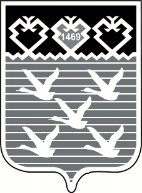 Чувашская РеспубликаАдминистрациягорода ЧебоксарыПОСТАНОВЛЕНИЕ